                                                  
                                          						          Załącznik Nr 2 do SIWZ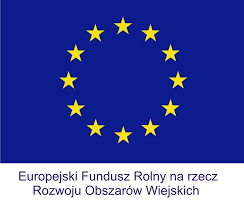 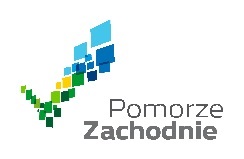 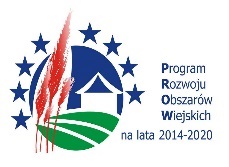 Przedsiębiorstwo Usług Komunalnych                                    w Chojnie Sp. o.o.                                  ul. Słowiańska 1                                 74 – 500  ChojnaPrzystępując do postępowania o udzielenie zamówienia publicznego prowadzonego w trybie przetargu nieograniczonego na:  ZAPROJEKTOWANIE  I  WYKONANIE  ROBÓT  BUDOWLANYCH dla zadania pn.:„Budowa przepompowni ścieków w m. Łaziszcze  z przesyłem ścieków do m. Mętno                           i budowa kanalizacji sanitarnej z przepompowniami w m. Mętno z przesyłem ścieków do m. Godków”  Wykonawca :nazwa firmy :………………………………………………………………………………………………………………………………………………………………………………………………………………………………. adres firmy: ……………………………………………………………………………………………………....                                                                               ( kod, miejscowość, ulica, województwo)REGON: ………………………………………….          NIP: ………………..…………………………………Numer telefonu: …………………………………………..          Numer Fax : ………………………..………………………….e-mail :……………………………….………………………………………………………..…………………….Nazwa Banku : ……………………………………………………………………………………………………………………………… Numer konta bankowego : ………………………………………………………………………………………………………………Składamy niniejszą ofertę przetargową we własnym imieniu / w imieniu Wykonawców wspólnie ubiegających się o udzielenie zamówienia: .......................................................................................................................................................................................................*)     						(nazwa lidera)OFERUJEMY wykonanie przedmiotu zamówienia zgodnie z wymaganiami Specyfikacji Istotnych Warunków Zamówienia  za  cenę ryczałtową :Cena oferty brutto :…………………………………..…………………………………… zł.(słownie :………………………………………………………………………………………………………...zł.)w tym podatek VAT …..…..% w wysokości ………………………………………………..zł.Cena oferty netto : ……………………………………………………………...zł.(słownie: …………………………………………………………………………………………………………zł) Na cenę oferty składają się następujące główne elementy:Powyższe ceny zawierają wszystkie koszty  konieczne do całkowitego wykonania przedmiotu zamówienia.Oświadczamy, że:   Zapoznaliśmy się z treścią  Specyfikacji Istotnych Warunków Zamówienia oraz wyjaśnieniami                                i zmianami SIWZ przekazanymi przez Zamawiającego i uznajemy się za związanych określonymi                     w nich postanowieniami i zasadami postępowania .Zobowiązujemy się, w przypadku wybrania naszej oferty,  do wykonania  przedmiotu zamówienia                           w terminie określonym w SIWZ tj. do  dnia 15 września 2019 r. w tym:opracowanie kompletnej dokumentacji projektowej wraz uzyskaniem pozwolenia na budowę                       w terminie do dnia 28 lutego 2019 r. wykonanie całego przedmiotu umowy (łącznie z uzyskaniem decyzji dopuszczającej obiekt                   do użytkowania w terminie do 15 września  2019 r.  Udzielamy gwarancji jakości i rękojmi za wady wykonanych robót na okres:   ………………… m-cy  (minimum 36 miesięcy, maksimum 72 miesiące), licząc od daty końcowego odbioru robót,                              co będzie podlegało ocenie przez Zamawiającego jako jedno z kryteriów oceny ofert. Akceptujemy warunek, iż zapłata za wykonane zamówienie następować będzie w terminie 21 dni        od daty prawidłowo wystawionej faktury, płatność w formie przelewu bankowego na konto Wykonawcy.Jesteśmy związani niniejszą ofertą przez okres wskazany w SIWZ.Zamówienie zrealizujemy sami, tj. bez udziału podwykonawców */ przy udziale podwykonawców*………………………………………………………………………………………………………………………(część zamówienia, której wykonanie wykonawca zamierza powierzyć podwykonawcy)……………………………………………………………………………………………………………….………(część zamówienia, której wykonanie wykonawca zamierza powierzyć podwykonawcy)Podmiot, który reprezentujemy jest małym*/średnim* przedsiębiorstwem zgodnie z art. 105-106 ustawy z dnia 02.07.2004 r. o swobodzie działalności gospodarczej (Dz. U. z 2014 r. Nr 173 poz. 1057 ze zm.).  Oświadczamy, że w celu wykazania spełnienia warunków udziału w postępowaniu, o których mowa w art. 22 ust 1 ustawy Pzp, powołujemy się, na zasadach określonych w Art. 22a ustawy Pzp.,                     na zasoby podwykonawców/ podmiotu trzeciego wskazanych poniżej: ……………………………………………………………………………………………………………………...*(nazwa (firma) podwykonawcy/podmiotu trzeciego, na którego zasoby powołuje się Wykonawca)……………………………………………………………………………………………………………………...*(nazwa (firma) podwykonawcy/podmiotu trzeciego, na którego zasoby powołuje się Wykonawca)*  - niepotrzebne skreślić Oświadczamy, że sposób reprezentacji Wykonawcy*/ Wykonawców wspólnie ubiegających                                       się o udzielenie zamówienia* dla potrzeb niniejszego zamówienia jest następujący:………………………………………………………………………………………………………………….……………………………………………………………………………………………………………………………(wypełniają jedynie przedsiębiorcy składający wspólną ofertę – spółki cywilne lub konsorcja)Oświadczamy, iż informacje i dokumenty zawarte na stronach od nr …. do  nr … stanowią tajemnicę przedsiębiorstwa w rozumieniu przepisów o zwalczaniu  nieuczciwej konkurencji                                i zastrzegamy, że nie mogą być one udostępniane. Uwaga:Wykonawca zobowiązany jest wykazać, iż zastrzeżone informacje stanowią tajemnicę przedsiębiorstwa. Uzasadnienie zastrzeżenia dokumentów :………………….…..………………………………………………...……………………………..……………………………………………………………………………………...Oświadczamy, że zapoznaliśmy się z istotnymi dla Stron postanowieniami umowy,                                                   i zobowiązujemy się, w przypadku wyboru Naszej oferty, do zawarcia umowy zgodnie z niniejszą ofertą, na warunkach określonych w SIWZ, w miejscu i terminie wyznaczonym przez Zamawiającego oraz wniesienia zabezpieczenia należytego wykonania umowy w wysokości 10% w terminie wskazanym przez Zamawiającego w formie: ………………………………………………..…………………………..…………………………………………………….…………………………….... (pieniężnej, gwarancji bankowej, gwarancji ubezpieczeniowej, itp.)Na potwierdzenie powyższego wnieśliśmy wadium w wysokości …………………. zł w formie: …………………………………………………………………………………………………………………Wadium należy zwrócić na rachunek bankowy nr :  ……………………………………..……………………..							(dotyczy wadium wniesionego w pieniądzu)Potwierdzamy, iż nie uczestniczymy w innej ofercie dotyczącej tego samego postępowania.Oferta wraz z załącznikami została złożona na ……..… stronach.Korespondencję w sprawie przedmiotowego zamówienia proszę kierować na: ……..............................................................................................…………………………………………………..............................................................................................…………………………………………………..............................................................................................…………………………………………… 				(podać adres, oraz osobę do kontaktu)Numer tel.: ……………………….......……………..Numer faks: …………………………………………Adres e-mail: ………………………………………..Inne załączniki*: .........................................................................................................................................................................................................................................................................................................................................................................................................................................................................................................*  - niepotrzebne skreślić Podpis/y:…………………………  	     …......................................................            ………..…………………………..Miejscowość, data                     Nazwa(y) i adres(y) Wykonawcy(ów)                           Podpis(y) osoby(ób) upoważnionej(ych)                                                      dopuszcza się czytelny odcisk pieczęci                                do reprezentowania Wykonawcy FORMULARZ OFERTYl.p. WyszczególnienieWartość  netto /zł/VAT ……%Wartość brutto /zł/1.Opracowanie dokumentacji projektowej                                   i nadzór autorski2.Roboty budowlane Całkowita cena brutto  (poz. 1+2)Całkowita cena brutto  (poz. 1+2)Całkowita cena brutto  (poz. 1+2)Całkowita cena brutto  (poz. 1+2)